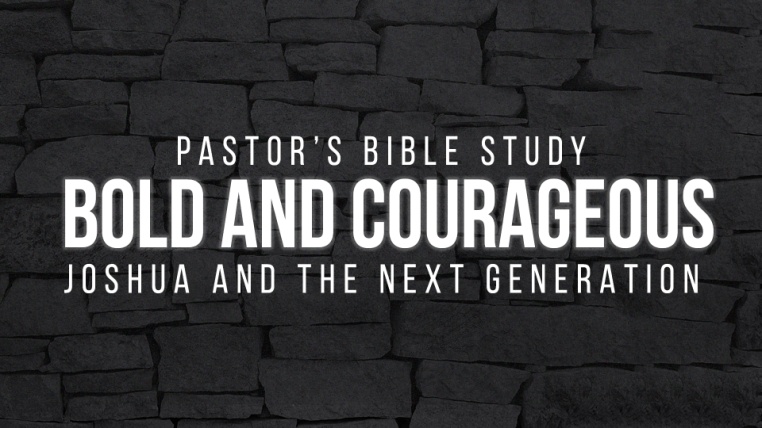 Episode 8: The Battle of AiHow did God react to the fact that Achan took some of the things under the ban? (Chap. 7)What did the Israelites do after conquering Jericho?What was their battle plan this time around?Why did he only send two or three thousand people?What was the result of the battle? Why did they lose?Could they/Joshua have done anything to prevent this? What should they have done before the battle?What do we learn about Joshua from his response?What does Joshua do next (Chapter 7, verse 7)?What can we learn from his prayer of intercession?What was he concerned the result of this defeat would be? For the Israelites? For God?How did God respond to his prayer?Why do you think the whole nation suffered for one family’s sin? Why does God use “they’ in verse 11 referring to the Israelites when one family was guilty?What can we learn about sin from this?In what way did their sin cause them to lose the battle? What does this show us about God’s sovereignty?What was the people’s job (7:13)?What can you learn from Joshua about how he confronted Achan?Did Joshua learn anything from what happened as a result of not counseling from the Lord before his first attack of Ai?What was different this time?Why should they not fear considering what had happened the last time?What was Joshua’s plan? What do you think of his plan?What did he command them to do when they took the city (8:8)?What do you think it means that Joshua “spent that night among the people?” What can we learn from this about his leadership?What command did the Lord give to Joshua? What can we see from this about how God was involved in the battle?